Общество с ограниченной ответственностью “1С-Медицина-Регион”  Контракт № 17/23 от 27.03.2023 года Рабочая документацияЭтап № 2. Развитие Системы в части функционала первой группы задачПОЛЬЗОВАТЕЛЬСКАЯ ИНСТРУКЦИЯРаздел 4. Развитие амбулаторно поликлинического звенаЗадача 1.8 «ШМД Логопедическое обследование»На 5 листахг. Тюмень2023 г.1 Основание разработки инструкции	Основанием для разработки данного документа является Контракт №  17/23 от 27.03.2023  года на выполнение работ по развитию (модернизации) Государственной информационной системы управления ресурсами медицинских организаций Тюменской области, п. 2.2.2 Мероприятие «Разработка функционала Системы и проведение испытаний», Этап № 2 «Развитие Системы  в части функционала первой группы задач». Задание на доработку системы № МИС-Р-11432 Пользовательская инструкцияВ рамках задачи была доработана форма ШМД «Осмотр логопеда (педиатрия)» (рис. 1). 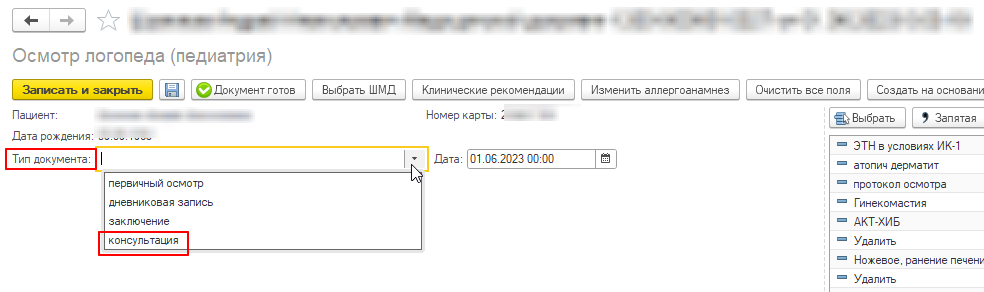 Рисунок 1. Поле «Тип документа» на форме ШМД «Осмотр логопеда (педиатрия)»	Теперь при выборе в поле «Тип документа» нового значения «Консультация», форма ШМД приобретает вид, представленный на рис. 2 - 3.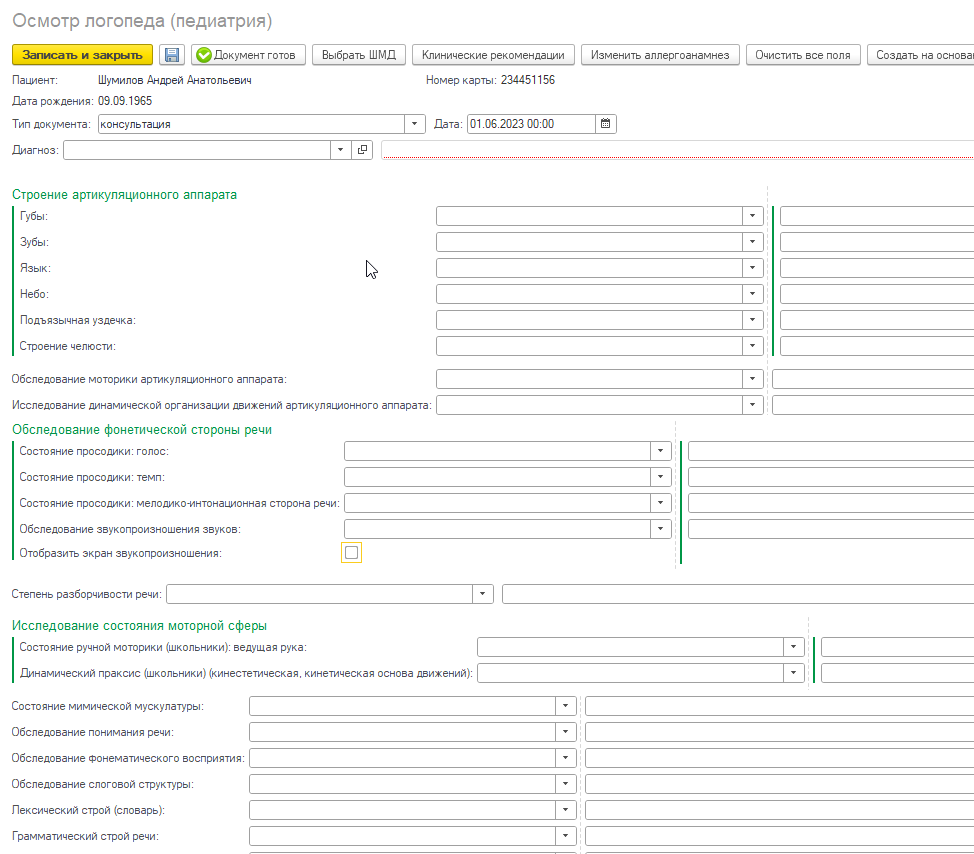 Рисунок 2. Обновленная форма ШМД «Осмотр логопеда (педиатрия)»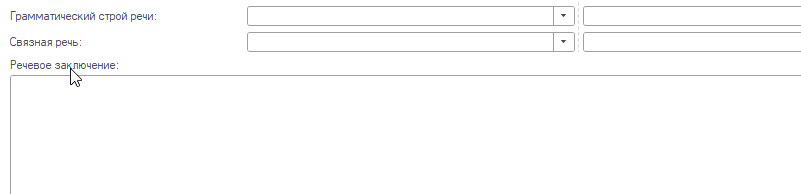 Рисунок 3. Обновленная форма ШМД «Осмотр логопеда (педиатрия)» (продолжение)	Перечень новых полей:- «Диагноз» (выбор из МКБ-10) с расшифровкой;- раздел «Строение артикуляционного аппарата» с подполями, для каждого из которых возможен множественный выбор с возможностью редактирования:Губы (толстые / тонкие / укороченные / норма);Зубы (редкие / кривые / крупные / мелкие / лишние / вне челюстной дуги / недоразвитые / норма);Язык (толстый / распластанный / напряженный / маленький / длинный / узкий / норма);Небо (высокое / узкое / плоское / низкое / норма);Подъязычная уздечка (короткая / натянутая / приращенная / норма);Строение челюсти (прогения / прогнатия / норма);- «Обследование моторики артикуляционного аппарата» (множественный выбор с редактированием: движения выполняются в полном объеме, правильно / истощаемость движений / движения выполняются в неполном объеме, в замедленном темпе, с появлением содружественных движений, тремора, гиперкинезов, саливации / удержание позы не удается / движения не выполняются);- «Исследование динамической организации движений артикуляционного аппарата» (множественный выбор с редактированием: движения артикуляционного аппарата активные, вялые, пассивные / объем движений полный, неполный / замена движений есть, отсутствует / последовательность перехода от одного движения к другому есть, нет / наблюдаются гиперкинезы, синкинезии, саливация, тремор / моторная напряженность, двигательная активность, расторможенность);- раздел «Обследование фонетической стороны речи» с подполями:Состояние просодики (с полями, для каждого из которых возможен множественный выбор с редактированием):Голос (тихий / крикливый / сиплый / немодулированный / назализованный / затухающий / нормальный);Темп (нормальный / ускоренный / замедленный / тахилалия / брадилалия / заикание);Мелодико-интонационная сторона речи (выразительная речь / маловыразительная / монотонная);Обследование звукопроизношения звуков (множественный выбор с редактированием:  полное отсутствие звуковых и словесных средств общения / произносит отдельные звуки / звукокомплексы / произносит несколько лепетных и общеупотребительных слов и звукоподражаний / использует невербальные средства общения (выразительную мимику, жесты, интонацию)). Дополнительно установлен чек-бокс для отображения экрана звукопроизношения;- "Степень разборчивости речи" (множественный выбор с редкатированием: речь невнятная, смазанная, малопонятная для окружающих / разборчивость речи несколько снижена, речь нечеткая / разборчивость речи не нарушена);- раздел "Исследование состояния моторной сферы" с подполями, для каждого из которых возможен множественный выбор с редактированием:Состояние ручной моторики (школьники): ведущая рука (выбор: левая / правая);Динамический праксис (школьники) (кинестетическая, кинетическая основа движений) (выбор: не нарушен / увеличен латентный период / отрывистость движений / отсутствие плавности при переключении с одного движения на другое / персеверации / антиципации / контаминация / нарушение двигательных навыков в письме / нарушение пространственного направления / истощаемость / уподобление);Состояние мимической мускулатуры (норма, вялая / наличие движений / отсутствие движений / движения активные, вялые / замедленный темп / наличие синкинезий); - "Обследование понимания речи" (множественный выбор с редактрованием: не понимает обращенную речь / понимание обращенной речи, ограниченное (ситуативное), выполняет простые речевые инструкции / понимание обращенной речи на бытовом уровне, выполняет сложные речевые инструкции / в полном объеме);- "Обследование фонематического восприятия" (множественный выбор с редактированием: нарушено / сохранное);- "Обследование слоговой структуры" (множественный выбор с редактированием: не нарушена / нарушения слоговой структуры слов: парафазии (замены звуков, слогов) / элизии (пропуски звуков, слогов); итерации (повторения звуков, слогов) / контаминации (часть одного слова соединяется с частью другого) / персеверации (отсроченное повторение) / перестановки звуков, слогов);- "Лексический строй (словарь)" (множественный выбор: резко ограничен / беден / в пределах обихода / достаточный);- "Грамматический строй речи" (множественный выбор: не сформирован / сформирован не достаточно / сформирован);- "Связная речь" (множественный выбор с редактированием: пользуется простой фразой / пользуется развернутой фразой / структурно нарушенная фраза / фраза аграмматичная, неразвернутая (упрощенная) / предлоги употребляются редко / рассказ соответствует ситуации, имеет все смысловые звенья, расположенные в правильной последовательности / допущено незначительное искажение ситуации, неправильное воспроизведение причинно-следственных связей или отсутствие связующих звеньев / выпадение смысловых звеньев, существенное искажение смысла, рассказ не завершен / отсутствует описание ситуации);- "Речевое заключение" (многострочное текстовое перезаполняемое поле).          Все поля, в т.ч. «Диагноз» являются необязательными для заполнения, но в случае их заполнения обязательно выводятся на печать.          Пример заполнения печатной формы представлен на рис. 4.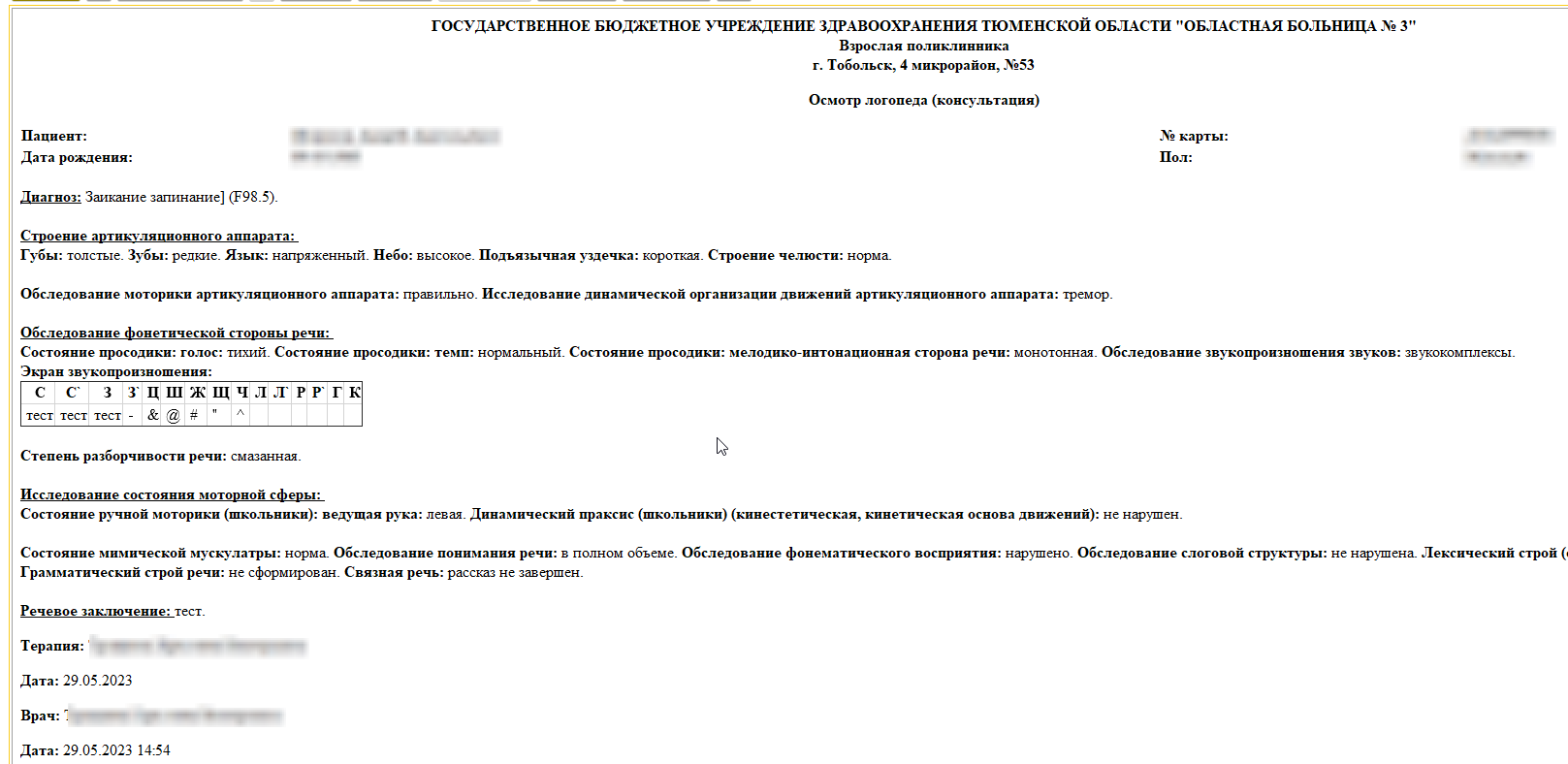 Рисунок 4. Пример заполнения печатной формыИнформационная система управления ресурсами медицинских организаций Тюменской областиООО «1С-Медицина-Регион».Контракт №  17/23 от 27.03.2023  года на выполнение работ по развитию (модернизации) Государственной информационной системы управления ресурсами медицинских организаций Тюменской области. Этап № 2. Развитие Системы  в части функционала первой группы задач.